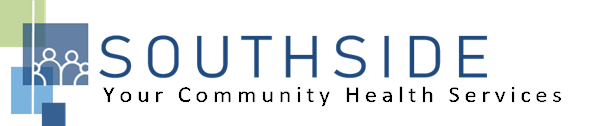 POSITION DESCRIPTIONJOB TITLE: 	Dental HygienistREPORTS TO:	Dental Director, Dental Clinic ManagerSTATUS:	Non-Exempt (hourly)LOCATION:	Dental ClinicSCHS is a 90-100 employee, full-service, non-profit healthcare clinic serving the needs of the South Minneapolis community. Come make a difference in the lives of people every day while helping us achieve our mission: To improve the health of our patients and communities by delivering exceptional care, removing barriers, and promoting healthy lifestyles.ROLE:	This position exists to provide dental hygiene / prophylaxis and oral health education to dental clinic patients.  JOB DUTIES: Prepare treatment room and maintain cleanliness for patient following all prescribed procedures and protocols.Prepare patient for treatment, seats patient and answers patient questions. Review patient’s medical history every visit and take blood pressure as needed, document in patient's chart any changes and review those medical changes with patient and dentist.Take necessary x-rays as ordered by supervising dentist.  Clearly document in patient's chart the type (i.e. bitewing, periapical, etc.) and number of films taken (including retakes).Perform full mouth debridement, root planning and scaling to remove calculus and plaque deposits from the patient’s teeth as indicated by examining dentist’s treatment plan.Perform initial and periodic charting of the oral cavity; not limited to but including, chief complaint, level of patient's oral hygiene, degree of calculus and plaque, bone loss, and existing restorations.Perform full mouth periodontal probing with evaluation of periodontium and dental charting at the initial visit hygiene and each recall visit.Perform screening procedures including assessment of oral health conditions, oral cancer screening, and head and neck evaluation.Complete dental prophylaxis including scaling and polishing as needed for adult and child patients.Provide dental education to patients, including individualized oral hygiene instruction for proper brushing and flossing and nutritive counseling.Enter treatment notes into patient’s dental chart clearly stating procedure performed at each visit and recall interval as communicated to the patient.Fill out prior authorizations, referral, and transfer, and nursing home paperwork as needed. Apply preventative materials as prescribed by the treating dentist, including Fluoride varnish and pit and fissure sealants.Follow procedures to maintain infection control following universal and standard precautions.Make recommendations regarding equipment and supply needs, monitor inventory of supplies and order when needed.  Help with routine maintenance of equipment.Attend and participate in staff meetings and committees.Perform sharpening and sterilization of instruments following infection control protocols, maintain hygiene armamentarium.  Perform daily, weekly, monthly maintenance chores as assigned and document in log sheets.Maintain licensure and take continuing education courses and CPR training as mandated by the MN Board of Dentistry.  Assist with other duties and responsibilities as assigned.KNOWLEDGE, SKILLS, AND ABILITIES: Works well both independently and as part of a team.Exceptional communication skills.Flexibility--nimble in response to an evolving workload.Ability to exhibit good rapport with clients of varying ethnic backgrounds and socio-economic status.Excellent time management and organizational skills.Systematic approach to tasks that ensures consistent output quality.Attention to detail.Commitment to the SCHS mission and staff values.Assist with other duties and responsibilities as assigned.MINIMUM QUALIFICATIONS: Graduate of an accredited school of dental hygiene.Registered Dental Hygienist—current active Minnesota State Dental Hygiene License required.Two years of experience is highly recommended.I have read and agree to abide by the job duties indicated above._______________________________	_______________________________	_________________Name					Signature				Date